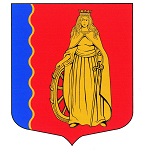 МУНИЦИПАЛЬНОЕ ОБРАЗОВАНИЕ«МУРИНСКОЕ ГОРОДСКОЕ ПОСЕЛЕНИЕ»ВСЕВОЛОЖСКОГО МУНИЦИПАЛЬНОГО РАЙОНАЛЕНИНГРАДСКОЙ ОБЛАСТИАДМИНИСТРАЦИЯПОСТАНОВЛЕНИЕ04.03.2021 г.                                                                                            № 52  г. МуриноВ соответствии с Федеральным законом от 06.10.2003 №131-ФЗ «Об общих принципах организации местного самоуправления в Российской Федерации», постановлением Правительства Российской Федерации от 30.12.2017 № 1710 «Об утверждении государственной программы Российской Федерации «Обеспечение доступным и комфортным жильем и коммунальными услугами граждан Российской Федерации», приказом комитета по жилищно-коммунальному хозяйству Ленинградской области от 24.01.2019 № 3 «О порядке организации и проведения процедуры рейтингового голосования по проектам благоустройства общественных территорий муниципальных образований, подлежащих благоустройству в первоочередном порядке», Уставом муниципального образования «Муринское городское поселение» Всеволожского муниципального района Ленинградской области, администрация муниципального образования «Муринское городское поселение» Всеволожского муниципального района Ленинградской областиПОСТАНОВЛЯЕТ:1. Внести в Порядок организации и проведения процедуры рейтингового голосования по проектам благоустройства общественных территорий муниципального образования «Муринское сельское поселение» Всеволожского муниципального района Ленинградской области, подлежащих благоустройству в первоочередном порядке, утвержденный постановлением администрации муниципального образования «Муринское сельское поселение» от 28.03.2019 №64 (далее – Порядок), следующие изменения:1.1 Изложить пункт 1 Порядка в следующей редакции:«1. Рейтинговое голосование по проектам благоустройства общественных территорий муниципального образования «Муринское городское поселение» Всеволожского муниципального района Ленинградской области (далее – голосование), подлежащих благоустройству в соответствии с  муниципальной программой (подпрограммой) «Формирование комфортной городской среды на территории муниципального образования «Муринское городское поселение» Всеволожского муниципального района Ленинградской области» в рамках реализации государственной программы Ленинградской Области "Формирование городской среды и обеспечение качественным жильем граждан на территории Ленинградской области», утвержденной постановлением Правительства Ленинградской области от 14.11.2013 №407, проводится в целях определения общественных территорий, подлежащих благоустройству на территории муниципального образования «Муринское городское поселение» Всеволожского муниципального района Ленинградской области  в первоочередном порядке.»1.2 Дополнить Порядок пунктом 2.1 следующего содержания:«2.1 Администрация муниципального образования обеспечивает:1) размещение на официальном сайте муниципального образования в информационно-телекоммуникационной сети Интернет муниципальной программы и иных материалов по вопросам формирования комфортной городской среды, которые выносятся на общественное обсуждение, и результатов этих обсуждений;2) возможность направления гражданами своих предложений в электронной форме;3) проведение голосования по отбору общественных территорий, подлежащих благоустройству в рамках реализации муниципальных программ, в электронной форме в информационно-телекоммуникационной сети Интернет.»1.3 Дополнить Порядок пунктом 2.2 следующего содержания:«2.2 С момента утверждения правовым актом комитета по жилищно-коммунальному хозяйству Ленинградской области основной формой голосования является голосование с использованием единой цифровой платформы для голосования в информационно-телекоммуникационной сети Интернет.»1.4 Дополнить Порядок пунктом 6.1 следующего содержания:«6.1 Информация о составе общественной комиссии, созданной в соответствии с Постановлением Правительства Российской Федерации от 10 февраля 2017 года №169, протоколов и графиков заседаний указанной общественной комиссии размещается на официальном сайте муниципального образования в информационно-телекоммуникационной сети Интернет.»1.5 В пункте 9 Порядка слова «В списке рекомендуется указывать фамилию» заменить словами «В списке указывается фамилия».1.6 В пункте 10 Порядка слова «может быть предусмотрена» заменить словом «предусматривается».2. Опубликовать настоящее постановление в газете «Муринская панорама» и разместить на официальном сайте муниципального образования «Муринское городское поселение» Всеволожского муниципального района Ленинградской области в сети Интернет.3. Настоящее постановление вступает в силу с момента опубликования.4. Контроль над исполнением настоящего постановления возложить на заместителя главы администрации Бекетова А.Н.Глава администрации 								 А.Ю. Белов